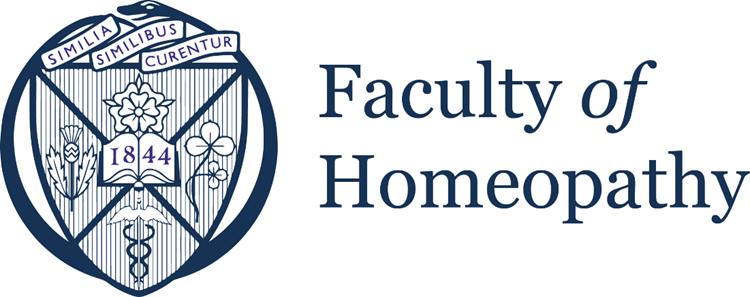 Faculty of Homeopathy Personal MembershipReasons To Be A Faculty of Homeopathy MemberWith so many membership organisations to choose from we understand that we need to give you bona-fide reasons to want to be a part of our global membership organisation. When you join the prestigious Faculty of Homeopathy you become part of a global membership organisation with a brand widely recognised and endorsed by leading medical professionals, royalty, celebrities, and patients. Here are some of the key reasons you might want to join the Faculty of Homeopathy:You will be a member of one of the longest established and most highly regarded global homeopathic membership organisations, for statutorily registered healthcare professionals, in the worldCurrently approximately 65% of our membership live and work in the UK and the remaining 35% are international healthcare practitionersThe Faculty of Homeopathy has a membership presence in 40 countries, making us a truly global membership organisationWe have a Global Members Support Network of Members Representatives, who are responsible for supporting members in every country where we have a membership presenceWe have a Members’ Committee, made up of Members Representatives, who act as the  voice for our members and liaison with the Faculty CouncilBeing associated with the Faculty of Homeopathy brand is helpful to you and your professional practice as our brand is globally recognised and valuedNo registration fees or other hidden costs – you just pay for your annual membership  subscriptionDue to generous support from the Barcapel Foundation scholarships are available to UK statutorily registered practitioners who wish to add homeopathy to their portfolio of services. For more information please contact Lisa Peacock, our Academic Officer and Revalidation Manager - lpeacock@facultyofhomeopathy.orgTogether we create a strong voice for homeopathy as part of an integrative approach to personalised health and wellbeingFaculty of Homeopathy MembershipWe have three levels of personal membership. These are Associate, Full Member, and Fellow.Most members begin their Faculty of Homeopathy membership journey as an Associate. However, if you are already qualified and practising you may apply for a higher level of Faculty of Homeopathy membership through our equivalence process. For more information please contact Kerry Condie - kcondie@facultyofhomeopathy.org.Whether you are an Associate, Licentiate, Diplomate, Statutorily Registered Affiliate, Member by Examination, Member On The Specialist Register, or Fellow, we aim to support you to get the maximum benefit from your membership. We encourage all members to raise their personal profile by engaging with Faculty of Homeopathy social media content on LinkedIn, Facebook, Instagram, and Twitter.Associate Of The Faculty of HomeopathyFaculty of Homeopathy Associate membership is open to all statutorily registered healthcare practitioners globally, who are registered with a body that is recognised by the Faculty of Homeopathy. The list of recognised bodies is overseen and updated by the Faculty of Homeopathy Academic Board; and is subject to approval from the Faculty Council.Associate membership is the starting point for new homeopaths who wish to progress through the membership categories to the prestigious Member by Examination (MFHom). Alternatively, Associate membership may meet your needs, in which case you may choose to continue with this level of membership indefinitely.As an Associate you are eligible to study through a Faculty of Homeopathy approved training provider - https://www.facultyofhomeopathy.org/pages/course-providers. You will then sit the Faculty of Homeopathy accredited Primary Healthcare Examination (PHCE). Once you pass the PHCE, or an equivalent examination, you will automatically be upgraded to Licentiate (LFHom) of the Faculty of Homeopathy.Benefits of Associate MembershipA key benefit of being a Faculty of Homeopathy Associate is the kudos that comes from being associated with our organisation. Other Associate benefits include:A printable Annual Membership Certificate, which you can display to promote your membership of the Faculty of HomeopathyA personal digital subscription to Homeopathy, the Faculty of Homeopathy owned and highly acclaimed scientific/medical journalFree online access to the Homeopathy journal archivesA personal digital subscription (4 copies per year) to Simile, the Faculty of Homeopathy members’ magazineFree online access to the Simile archivesAn annual subscription to all Faculty of Homeopathy e-newsletters and member only broadcastsPriority booking and a members’ discount for all Faculty of Homeopathy paid-for events, including the highly acclaimed Faculty of Homeopathy CongressA personal User Account for the Faculty of Homeopathy CPD Hub and Members Area of the Faculty of Homeopathy website; both of which contain useful resourcesMembers’ exclusive CPD content – with new on-demand videos added monthlyCPD credits each time you attend a Faculty of Homeopathy CPD event or access CPD content onlineOpportunities to grow your professional networkThe option to appear in the public Faculty of Homeopathy Members DirectoryFree membership to all Faculty of Homeopathy forums and support groupsAs an Associate you do not have voting rights, but you are invited to attend the reception following the Faculty of Homeopathy Annual General Meeting (AGM)Permission to use the Faculty of Homeopathy digital logos to support your personal branding10% discount on any books (even those on sale) on the Saltire Books website – www.saltirebooks.com. To claim the Faculty of Homeopathy members discount please use discount code UKFACDiscounted Balens Ltd Health Professionals Combined Liability Insurance through the Faculty of Homeopathy Affinity Scheme - https://www.balens.co.uk/Discounted Westminster Insurance Ltd combined Professional Indemnity, Public Liability, and Medical Malpractice insurance - https://uk.westminster.global/The three UK homeopathic pharmacies offer practitioner discounts to Faculty of Homeopathy members and affiliates:Ainsworths Homeopathic Pharmacy - https://www.ainsworths.com/Freeman’s Homeopathic Pharmacy - https://freemans.scot/store.htmlHelios Homoeopathy - https://www.helios.co.uk/Faculty of Homeopathy members receive a 20% discount when purchasing the  FourteenFish Ltd appraisal toolkit https://www.fourteenfish.com/pricingOptional ExtraAll Faculty of Homeopathy members and affiliates are eligible to purchase an annual print subscription for the Homeopathy journal at the heavily discounted price of £56 per annum. The non-member price is €220 (approximately £200). The Homeopathy journal is a highly acclaimed scientific/medical journal, which has an impact factor of 1.818. Homeopathy is the only MEDLINE-listed journal in the world, dedicated to homeopathy.Member of the Faculty of HomeopathyThe Faculty of Homeopathy is unique; it was incorporated by a UK Act of Parliament (The Faculty of Homoeopathy Act) in 1950. Under the terms of The Faculty of Homoeopathy Act we have strict criteria for admission into our full membership categories. Applicants wishing to be considered for full Faculty of Homeopathy membership must be entered on General Medical Council/Royal College of Veterinary Surgeons register; or must be eligible for entry on the register or the register of Medical Practitioners/Veterinary Surgeons in the Country where they qualified.Licentiate (LFHom) – Licentiate is our practitioner entry level, and is a key step on your journey to the prestigious Member by Examination (MFHom) qualification. Licentiate is both a recognised qualification and a practitioner membership category.Licentiate is awarded to those Associates who have passed the Primary Healthcare Examination (PHCE), or an equivalent examination. As a Licentiate you are able to apply simple acute and first aid homeopathy within the normal scope of your professional practice. As a Licentiate you are just one step away from the Member by Examination (MFHom) qualification, which is the gold standard qualification for medical homeopathy.Benefits of Licentiate MembershipA key benefit of being a Faculty of Homeopathy Licentiate is the kudos that comes from being a part of our global membership family. Your Licentiate membership benefits include:A printable Annual Membership Certificate, which you can display to promote your membership of the Faculty of HomeopathyA personal digital subscription to Homeopathy, the Faculty of Homeopathy owned and highly acclaimed scientific/medical journalFree online access to the Homeopathy journal archivesA personal print subscription (4 copies per year) to Simile, the Faculty of Homeopathy members’ magazineFree online access to the Simile archivesLicentiate members are invited to submit content for inclusion in the Simile magazine or e-newslettersAn annual subscription to Faculty of Homeopathy e-newsletters and member only broadcastsPriority booking and a members’ discount for all Faculty of Homeopathy paid-for events, including the highly acclaimed Faculty of Homeopathy CongressA personal User Account for the Faculty of Homeopathy CPD Hub and Members Area of the Faculty of Homeopathy website; both of which contain useful resourcesMembers’ exclusive CPD content – with new on-demand videos added monthlyCPD credits each time you attend a Faculty of Homeopathy CPD event or access CPD content onlineOpportunities to grow your professional network. The Faculty of Homeopathy will make the introductions on your behalf to other Faculty of Homeopathy members in your country of practice, colleagues globally in your profession, or other Faculty of Homeopathy members globally that you wish to connect withThe option to appear in the public Faculty of Homeopathy Members Directory, the Homeopathy UK Practitioner Directory, and the Find A Homeopath DirectoryFree membership of all Faculty of Homeopathy forums and support groupsAs a Licentiate of the Faculty of Homeopathy you have voting rights at the Faculty of Homeopathy Annual General Meeting (AGM), and are invited to attend the reception afterwardsPermission to use the Faculty of Homeopathy digital logos to support your personal brandingAn exclusive 25% discount for Vithoulkas Compass homeopathic software, an online toolbox that supports homeopathic practise with scientific methods, large scale clinical evidence, and state of the art technology - https://www.vithoulkascompass.com/ 10% discount on any books (even those on sale) on the Saltire Books website – www.saltirebooks.com. To claim the Faculty of Homeopathy members discount please use discount code UKFACDiscounted Balens Ltd Health Professionals Combined Liability Insurance through the Faculty of Homeopathy Affinity Scheme - https://www.balens.co.uk/Discounted Westminster Insurance Ltd combined Professional Indemnity, Public Liability, and Medical Malpractice insurance - https://uk.westminster.global/The three UK homeopathic pharmacies offer practitioner discounts to Faculty of Homeopathy members and affiliates:Ainsworths Homeopathic Pharmacy - https://www.ainsworths.com/Freeman’s Homeopathic Pharmacy - https://freemans.scot/store.htmlHelios Homoeopathy - https://www.helios.co.uk/Faculty of Homeopathy members receive a 20% discount when purchasing the  FourteenFish Ltd appraisal toolkit https://www.fourteenfish.com/pricingAs long as you continue with your Faculty of Homeopathy Licentiate membership you are eligible to use the LFHom post-nominals. This is recognition that you are an integrative healthcare practitioner who meets the required standard for professional endorsement as a Faculty of Homeopathy Licentiate Optional ExtraAll Faculty of Homeopathy members and affiliates are eligible to purchase an annual print subscription for the Homeopathy journal at the heavily discounted price of £56 per annum. The non-member price is €220 (approximately £200). The Homeopathy journal is a highly acclaimed scientific/medical journal, which has an impact factor of 1.818. Homeopathy is the only MEDLINE-listed journal in the world, dedicated to homeopathy.Diplomate Or Statutorily Registered AffiliateFaculty of Homeopathy Diplomate members and Statutorily Registered Affiliates are statutorily registered healthcare practitioners recognised by the appropriate professional body within their relevant jurisdiction and country of certification. As a Diplomate or Statutorily Registered Affiliate you will be registered with your professional body and/or regulator, but you are not eligible to practise as a statutorily registered healthcare practitioner in the UK. Diplomate member or Statutorily Registered Affiliate is both a recognised qualification and a practitioner membership category.Benefits of Diplomate Member Or Statutorily Registered AffiliateA key benefit of being a Diplomate member or a Statutorily Registered Affiliate is the kudos that comes from being recognised as a Faculty of Homeopathy member. Other key benefits include:A printable Annual Membership Certificate, which you can display to promote your membership of the Faculty of HomeopathyA personal digital subscription to Homeopathy, the Faculty of Homeopathy owned and highly acclaimed scientific/medical journalFree online access to the Homeopathy journal archivesA personal print subscription (4 copies per year) to Simile, the Faculty of Homeopathy members’ magazineFree online access to the Simile archivesAn annual subscription to Faculty of Homeopathy e-newsletters and member only broadcastsYou are invited to submit content for inclusion in the Simile magazine or e-newslettersPriority booking and a members’ discount for all Faculty of Homeopathy paid-for events, including the highly acclaimed Faculty of Homeopathy CongressA personal User Account for the Faculty of Homeopathy CPD Hub and Members Area of the Faculty of Homeopathy website; both of which contain useful resourcesMembers’ exclusive CPD content – with new on-demand videos added monthlyCPD credits each time you attend a Faculty of Homeopathy CPD event or access CPD content onlineYou are invited to submit content for the Faculty of Homeopathy CPD HubCPD credits each time you contribute to the Faculty of Homeopathy CPD Hub, along with peer recognition of your expertiseAn opportunity to raise your professional profile by being featured as a Faculty of Homeopathy ‘Member in the spotlight’Opportunities to grow your professional network. The Faculty of Homeopathy will make the introductions on your behalf to other Faculty of Homeopathy members in your country of practice, colleagues globally in your profession, or other Faculty of Homeopathy members globally that you wish to connect withThe option to appear in the public Faculty of Homeopathy Members Directory, the Homeopathy UK Practitioner Directory, and the Find A Homeopath DirectoryFree membership to all Faculty of Homeopathy forums and support groupsYou have voting rights at the Faculty of Homeopathy Annual General Meeting (AGM), and are invited to attend the reception afterwardsYour Faculty of Homeopathy membership makes you eligible to sit on one of the Faculty of Homeopathy Standing CommitteesPermission to use the Faculty of Homeopathy digital logos to support your personal brandingThe three UK homeopathic pharmacies offer practitioner discounts to Faculty of Homeopathy members and affiliates:Ainsworths Homeopathic Pharmacy - https://www.ainsworths.com/Freeman’s Homeopathic Pharmacy - https://freemans.scot/store.htmlHelios Homoeopathy - https://www.helios.co.uk/An exclusive 25% discount for Vithoulkas Compass homeopathic software, an online toolbox that supports homeopathic practise with scientific methods, large scale clinical evidence, and state of the art technology - https://www.vithoulkascompass.com/ 10% discount on any books (even those on sale) on the Saltire Books website – www.saltirebooks.com. To claim the Faculty of Homeopathy members discount please use discount code UKFACOptional ExtraAll Faculty of Homeopathy members and affiliates are eligible to purchase an annual print subscription for the Homeopathy journal at the heavily discounted price of £56 per annum. The non-member price is €220 (approximately £200). The Homeopathy journal is a highly acclaimed scientific/medical journal, which has an impact factor of 1.818. Homeopathy is the only MEDLINE-listed journal in the world, dedicated to homeopathy.Member by Examination (MFHom/MFHom Int) – Member by Examination (MFHom/MFHom Int) is the Faculty of Homeopathy gold standard, and the level of membership that we hope our members will achieve in due course. It is 80 years since the introduction of the highly acclaimed MFHom examination. In the words of Dr Peter Fisher – “the MFHom was the first post-graduate qualification in the world for Doctors who want to train in homeopathy. We are the original and we are still the best!” As a Faculty of Homeopathy Member by Examination (MFHom/MFHom Int) we are proud to recognise your professional qualifications and approach to patient-centred integrative medicine. Member by Examination (MFHom/MFHom Int) is both a recognised qualification and a membership category.As a member by Examination (MFHom/MFHom Int) you are eligible to practice independently (ideally with supervision) and treat complex and chronic medical conditions. In some countries the Faculty of Homeopathy Member by Examination (MFHom Int) qualification is helpful to those wishing to progress in their professional career.Member by Equivalence (MFHom/MFHom Int) – As a qualified and experienced integrative healthcare practitioner you may wish to apply for Faculty of Homeopathy Member by Equivalence (MFHom/MFHom Int) membership. We are proud to recognise your professional qualifications and approach to patient-centred integrative medicine. As a Member by Equivalence (MFHom/MFHom Int) you are eligible to practice independently (ideally with supervision) and treat complex and chronic medical conditions. Member by Equivalence (MFHom/MFHom Int) is both a recognition or your qualifications and a membership category.The evidence gathering and assessment process for an equivalence application can take some time to complete. Therefore, we encourage applicants to join as an Associate initially. As soon as your equivalence application has been approved your membership category will be upgrade to Member by Equivalence (MFHom/MFHom Int) immediately.Benefits of Member by Examination/Equivalence MembershipA key benefit of being a Faculty of Homeopathy Member by Examination or Equivalence (MFHom/MFHom Int) is the kudos that comes from this highly regarded qualification and level of membership. Other key benefits include:A printable Annual Membership Certificate, which you can display to promote your membership of the Faculty of HomeopathyA personal digital subscription to Homeopathy, the Faculty of Homeopathy owned and highly acclaimed scientific/medical journalFree online access to the Homeopathy journal archivesA personal print subscription (4 copies per year) to Simile, the Faculty of Homeopathy members’ magazineFree online access to the Simile archivesAn annual subscription to Faculty of Homeopathy e-newsletters and member only broadcastsAs a Member by Examination/Equivalence you are eligible to use the prestigious MFHom/MFHom Int/VetMFHom post nominalsAs a Member by Examination/Equivalence you are invited to submit content for inclusion in the Simile magazine or e-newslettersPriority booking and a members’ discount for all Faculty of Homeopathy paid-for events, including the highly acclaimed Faculty of Homeopathy CongressA personal User Account for the Faculty of Homeopathy CPD Hub and Members Area of the Faculty of Homeopathy website; both of which contain useful resourcesMembers’ exclusive CPD content – with new on-demand videos added monthlyCPD credits each time you attend a Faculty of Homeopathy CPD event or access CPD content onlineAs a Member by Examination/Equivalence you are invited to submit content for the Faculty of Homeopathy CPD Hub, or deliver a webinar on behalf of the Faculty of HomeopathyCPD credits each time you contribute to the Faculty of Homeopathy CPD Hub, along with peer recognition of your expertiseAn opportunity to raise your professional profile by being featured as a Faculty of Homeopathy ‘Member in the spotlight’Opportunities to grow your professional network. The Faculty of Homeopathy will make the introductions on your behalf to other Faculty of Homeopathy members in your country of practice, colleagues globally in your profession, or other Faculty of Homeopathy members globally that you wish to connect withThe option to appear in the public Faculty of Homeopathy Members Directory, the Homeopathy UK Practitioner Directory, and the Find A Homeopath DirectoryFree membership of all Faculty of Homeopathy forums and support groupsAs a Member by Examination/Equivalence you have voting rights at the Faculty of Homeopathy Annual General Meeting (AGM), and are invited to attend the reception afterwardsYour Faculty of Homeopathy membership makes you eligible to sit on one our Standing Committees or to seek election for one of the Executive rolesAn opportunity to be nominated/elected as a Faculty of Homeopathy Dean. Each Faculty of Homeopathy Dean is part of the Academic Board and is responsible for the academic direction of the Faculty in their field of professional expertise (i.e. Pharmacy, Veterinary, Dental etc)Permission to use the Faculty of Homeopathy digital logos to support your personal brandingAn exclusive 25% discount for Vithoulkas Compass homeopathic software, an online toolbox that supports homeopathic practise with scientific methods, large scale clinical evidence, and state of the art technology - https://www.vithoulkascompass.com/ 10% discount on any books (even those on sale) on the Saltire Books website – www.saltirebooks.com. To claim the Faculty of Homeopathy members discount please use discount code UKFACYou benefit from the Faculty of Homeopathy’s corporate membership of the European Committee for Homeopathy (ECH) https://homeopathyeurope.org/. This entitles you to discounts for ECH eventsDiscounted Balens Ltd Health Professionals Combined Liability Insurance through the Faculty of Homeopathy Affinity Scheme - https://www.balens.co.uk/Discounted Westminster Insurance Ltd combined Professional Indemnity, Public Liability, and Medical Malpractice insurance - https://uk.westminster.global/The three UK homeopathic pharmacies offer practitioner discounts to Faculty of Homeopathy members and affiliates:Ainsworths Homeopathic Pharmacy - https://www.ainsworths.com/Freeman’s Homeopathic Pharmacy - https://freemans.scot/store.htmlHelios Homoeopathy - https://www.helios.co.uk/Faculty of Homeopathy members receive a 20% discount when purchasing the  FourteenFish Ltd appraisal toolkit https://www.fourteenfish.com/pricingAs long as you continue with your Faculty of Homeopathy Member by Examination or Member by Equivalence membership you are eligible to use the MFHom or MFHom Int post-nominals. This is recognition that you are an integrative healthcare practitioner who meets the required standard for professional endorsement as a Faculty of Homeopathy Member by Examination or Member by EquivalenceOptional ExtraAll Faculty of Homeopathy members and affiliates are eligible to purchase an annual print subscription for the Homeopathy journal at the heavily discounted price of £56 per annum. The non-member price is €220 (approximately £200). The Homeopathy journal is a highly acclaimed scientific/medical journal, which has an impact factor of 1.818. Homeopathy is the only MEDLINE-listed journal in the world, dedicated to homeopathy.Fellow/Honorary Fellow of the Faculty of Homeopathy (FFHom)/FFHom (Hon)) – Fellow or Honorary Fellow of the Faculty of Homeopathy is the highest level of Faculty of Homeopathy professional membership. Our Fellowships are a recognition your significant and highly valued contribution to homeopathy and/or the Faculty of Homeopathy.There are two categories of Faculty of Homeopathy Fellowship. Full Fellowship is only offered to Members by Examination, who have been members of the Faculty of Homeopathy for a minimum of two years. Furthermore, in order to be considered for Full Fellowship you will have submitted at least three homeopathic contributions, approved by the Faculty Council, and passed written and clinical examinations as directed by the Faculty of Homeopathy. Alternatively, you will be an experienced Member by Examination who has been nominated by two current Fellows in recognition of your efficient practice of Homeopathy. All Fellowship nominations are subject to election by the Board of Faculty of Homeopathy Fellows.Honorary Fellowship of the Faculty of Homeopathy is awarded globally to professionals who are widely recognised in the fields of science, literature, or have a distinguished service in homeopathy. Honorary Fellows may attend Faculty of Homeopathy Annual General Meetings but they do not have member or associate rights. Honorary Fellows are recommended by the Faculty Council and are approved at an annual Faculty of Homeopathy General Meeting.Benefits of Fellow/Honorary Fellow MembershipA key benefit of being a Faculty of Homeopathy Fellow/Honorary Fellow is the kudos that comes from our highest level of membership.  Other Fellowship or Honorary Fellowship benefits include:A personal digital subscription to Homeopathy, the Faculty of Homeopathy owned and highly acclaimed scientific/medical journalFree online access to the Homeopathy journal archivesA personal print subscription (4 copies per year) to Simile, the Faculty of Homeopathy members’ magazineFree online access to the Simile archivesAn annual subscription to Faculty of Homeopathy e-newsletters and member only broadcastsAs a Fellow/Honorary Fellow you are invited to submit content for inclusion in the Simile magazine or e-newslettersPriority booking and a members’ discount for all Faculty of Homeopathy paid-for events including the highly acclaimed Faculty of Homeopathy CongressA personal User Account for the Faculty of Homeopathy CPD Hub and Members Area of the Faculty of Homeopathy website; both of which contain useful resourcesMembers’ exclusive CPD content – with new on-demand videos added monthlyAs a Fellow/Honorary Fellow of the Faculty of Homeopathy you are invited to submit content for the Faculty of Homeopathy CPD Hub, or deliver a webinar on behalf of the Faculty of HomeopathyCPD credits each time you attend a Faculty of Homeopathy CPD event, or access CPD content onlineCPD credits each time you contribute to the Faculty of Homeopathy CPD HubPermission to use the Faculty of Homeopathy digital logos to support your personal brandingAs an Honorary Fellow you do not have voting rights, but you are invited to attend the reception following the Faculty of Homeopathy Annual General Meeting (AGM)Discounted Balens Ltd Health Professionals Combined Liability Insurance through the Faculty of Homeopathy Affinity Scheme - https://www.balens.co.uk/Discounted Westminster Insurance Ltd combined Professional Indemnity, Public Liability, and Medical Malpractice insurance - https://uk.westminster.global/An exclusive 25% discount for Vithoulkas Compass homeopathic software, an online toolbox that supports homeopathic practise with scientific methods, large scale clinical evidence, and state of the art technology - https://www.vithoulkascompass.com/ 10% discount on any books (even those on sale) on the Saltire Books website – www.saltirebooks.com. To claim the Faculty of Homeopathy members discount please use discount code UKFACThe three UK homeopathic pharmacies offer practitioner discounts to Faculty of Homeopathy members and affiliates:Ainsworths Homeopathic Pharmacy - https://www.ainsworths.com/Freeman’s Homeopathic Pharmacy - https://freemans.scot/store.htmlHelios Homoeopathy - https://www.helios.co.uk/Faculty of Homeopathy members receive a 20% discount when purchasing the  FourteenFish Ltd appraisal toolkit https://www.fourteenfish.com/pricing As long as you continue with your Faculty of Homeopathy Fellow membership you are eligible to use the FFHom/FFHom (Hon) post-nominals. This is recognition that you meet the required standard for professional endorsement as a Faculty of Homeopathy Fellow/Honorary FellowAdditional Benefits For Full Faculty of Homeopathy FellowsA printable Annual Membership Certificate, which you can display to promote your membership of the Faculty of HomeopathyAn invitation to the fully-funded Fellows dinner – a thank you for your highly valued contribution to the Faculty of HomeopathyYou benefit from the Faculty of Homeopathy’s corporate membership of the European Committee for Homeopathy (ECH) https://homeopathyeurope.org/. This entitles you to discounts for ECH eventsAn opportunity to raise your professional profile by being featured as a Faculty `of Homeopathy ‘Member in the spotlight’Opportunities to grow your professional network. The Faculty of Homeopathy will make the introductions on your behalf to other Faculty of Homeopathy members in your country of practice, colleagues globally in your profession, or other Faculty of Homeopathy members globally that you wish to connect withThe option to appear in the public Faculty of Homeopathy Members Directory, the Homeopathy UK Practitioner Directory, and the Find A Homeopath DirectoryYour Faculty of Homeopathy Fellowship makes you eligible to sit on one of the Faculty of Homeopathy Standing Committees or to seek election for one of the Executive rolesAn opportunity to be nominated/elected as a Faculty of Homeopathy Dean. Each Faculty of Homeopathy Dean is part of the Academic Board and is responsible for the academic direction of the Faculty in their field of professional expertise (i.e. Pharmacy, Veterinary, Dental etc)As a Full Fellow of the Faculty of Homeopathy you will help set the curricula for all Faculty of Homeopathy endorsed training courses and examinationsAs a full Fellow of the Faculty of Homeopathy you have voting rights at Faculty of Homeopathy Annual General Meetings (AGM) and are invited to attend the reception afterwardsDiscounted Balens Ltd Health Professionals Combined Liability Insurance through the Faculty of Homeopathy Affinity Scheme - https://www.balens.co.uk/ Discounted Westminster Insurance Ltd combined Professional Indemnity, Public Liability, and Medical Malpractice insurance - https://uk.westminster.global/The three UK homeopathic pharmacies offer practitioner discounts to Faculty of Homeopathy members and affiliates:Ainsworths Homeopathic Pharmacy - https://www.ainsworths.com/Freeman’s Homeopathic Pharmacy - https://freemans.scot/store.htmlHelios Homoeopathy - https://www.helios.co.uk/Optional ExtraAll Faculty of Homeopathy members and affiliates are eligible to purchase an annual print subscription for the Homeopathy journal at the heavily discounted price of £56 per annum. The non-member price is €220 (approximately £200). The Homeopathy journal is a highly acclaimed scientific/medical journal, which has an impact factor of 1.818. Homeopathy is the only MEDLINE-listed journal in the world, dedicated to homeopathy.Further InformationIf you require any additional information about Faculty of Homeopathy membership or would like an application form please email membership@facultyofhomeopathy.org.The Faculty of Homeopathy CouncilThe Faculty of Homeopathy, Hamilton House, Mabledon Place, London, WC1H 9BB,  United Kingdom: +44 (0) 20 3640 5903     : www.facultyofhomeopathy.org     : info@facultyofhomeopathy.orgIncorporated by Act of Parliament 1950              Patron: The former Prince of Wales